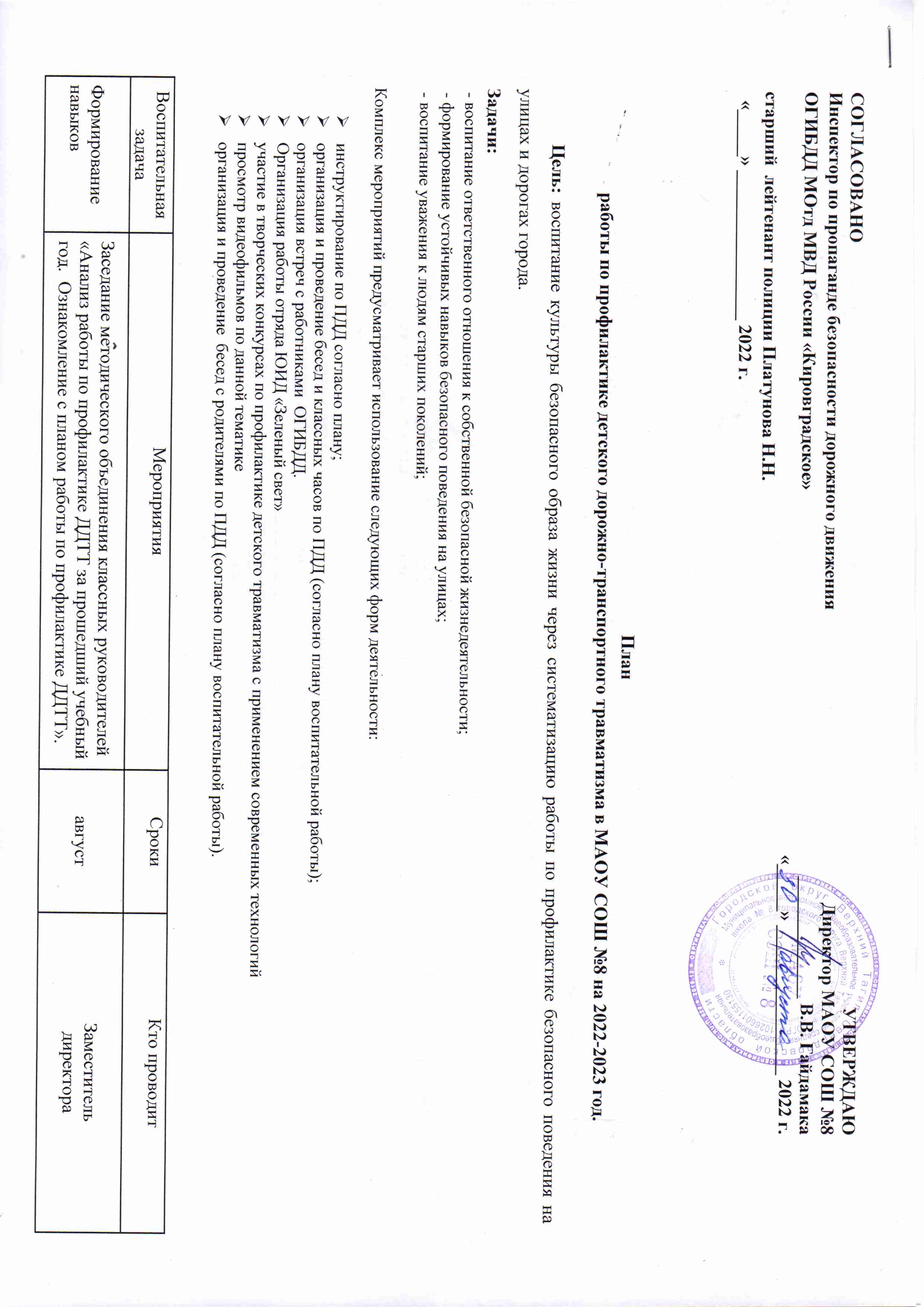 безопасного поведения на улицах и дорогахбезопасного поведения на улицах и дорогахОрганизация с классными руководителями  инструктивно-методических занятий и семинаров по методике проведения занятий с детьми по изучению Правил дорожного движенияв течение годаЗаместитель директора безопасного поведения на улицах и дорогахОрганизация изучения Правил дорожного движения с детьми согласно Программев течение годаКлассные руководителибезопасного поведения на улицах и дорогахВключение в план работы школы и в планы воспитательной работы классных руководителей, кроме обязательного изучения Правил дорожного движения с детьми согласно Программе, проведение тематических  викторин, игр, конкурсов, соревнований, встреч с работниками ГИБДД и другие мероприятия по безопасности движенияв течение годаКлассныеруководителибезопасного поведения на улицах и дорогахОрганизация работы отряда ЮИД.Составление плана работы.сентябрьЗаместитель директорабезопасного поведения на улицах и дорогахПроведение часов общения по вопросам профилактики ДДТТ (в соответствии с программой).в течение годаКлассные руководителибезопасного поведения на улицах и дорогах Оформление  индивидуальных маршрутных листов безопасного пути «Моя дорога в школу и обратно» (1-11 классы)сентябрьКлассные руководителибезопасного поведения на улицах и дорогахРазработка памяток «Безопасное поведение на улице»октябрьКлассные  руководителибезопасного поведения на улицах и дорогах Проведение Недели безопасности, посвящённой вопросам обеспечения безопасности детей на дорогах: беседы, конкурсы рисунков по ПДД, викторины- тестирование обучающихся 4-7  классов  на знание ПДД и основ безопасности дорожного движения;сентябрьЗаместитель директора безопасного поведения на улицах и дорогахПросмотр мультфильмов по правилам дорожного движенияВ течение голаКлассные руководители 1-4 классовбезопасного поведения на улицах и дорогахБеседа с обучающимися перед  каждыми каникулами на тему «Улица полна  опасностей и неожиданностей»Перед  каникуламиКлассные руководителибезопасного поведения на улицах и дорогахВстречи, беседы с работниками ГИБДД (согласно плану).В течение годаЗаместитель директора безопасного поведения на улицах и дорогахПроведение 5-минутки - инструктажа  по Правилам дорожного движения в  классах (безопасный путь домой)ЕжедневноУчителя безопасного поведения на улицах и дорогахПроведение занятий по изучению и отработке Правил дорожного движения в рамках курса ОБЖ в средних и старших классахПо программе курса ОБЖУчитель ОБЖбезопасного поведения на улицах и дорогахОформление и обновление информационных стендов по ПДД и Уголков безопасности в классах и школеСентябрь-октябрьЗам. директора Классные руководителибезопасного поведения на улицах и дорогахСмотр стендов по ПДД и Уголков безопасностиДекабрьСовет старшеклассниковбезопасного поведения на улицах и дорогахЕдиный урок по безопасности дорожного движения на тему «Дорога из каникул в школу»СентябрьКлассные руководителибезопасного поведения на улицах и дорогахПроведение дополнительного инструктажа по ПДД и правилам поведения в общественном транспорте перед экскурсиями и поездкамиВ течение годаЗам. директора  Классные руководителибезопасного поведения на улицах и дорогахПроведение конкурса «Велородео» для 2-6 классов.Сентябрь-октябрьРуководитель ЮИДбезопасного поведения на улицах и дорогахПроведение ДЗД.майЗам. директора  Классные руководителибезопасного поведения на улицах и дорогахПроведение профилактического мероприятия «Месячник безопасности»майЗам. директора  Классные руководителибезопасного поведения на улицах и дорогахПроведение родительских собраний с включением вопроса обеспечения безопасного поведения детей на дорогах,  бесед с родителями-водителями о необходимости применения ремней безопасности и детских удерживающих устройств при перевозке детей в салонах автомобиля.  Разъяснение требований законодательства по содержанию и воспитанию детей и возможности уголовно-правовых последствий в случае неисполнения родительских обязанностей.Обязательные беседы:Не реже 1 раза в четвертьЗам. директора Классные руководители